О признании утратившими силу постановлений администрации муниципального образования Соль-Илецкий городской округВ соответствии с Федеральным законом Российской Федерации от 06.10.2003 № 131-ФЗ «Об общих принципах организации местного самоуправления в Российской Федерации» и прекращением деятельности ООО «Соль-Илецкий кооперативный рынок», постановляю:1. Признать утратившими силу постановления администрации муниципального образования Соль-Илецкий городской округ:- от 28.04.2017 № 1212-п «Об утверждении административного регламента предоставления администрацией муниципального образования Соль-Илецкий городской округ муниципальной услуги «Выдача разрешений на право организации розничного рынка»;- от 29.12.2017 № 3437-п «О внесении изменений в постановление администрации муниципального образования Соль-Илецкий городской округ Оренбургской области № 1212-п от 28.04.2017 года «Об утверждении административного регламента предоставления администрацией муниципального образования Соль-Илецкий городской округ муниципальной услуги «Выдача разрешений на право организации розничного рынка»;- от 18.05.2018 № 1112-п «О внесении изменений в постановление администрации муниципального образования Соль-Илецкий городской округ № 1212-п от 28.04.2017 «Об утверждении административного регламента предоставления администрацией муниципального образования Соль-Илецкий городской округ муниципальной услуги «Выдача разрешения на право организации розничного рынка»;- от 26.07.2018 № 1643-п «О внесении изменений в постановление администрации муниципального образования Соль-Илецкий городской округ № 1212-п от 28.04.2017 «Об утверждении административного регламента предоставления администрацией муниципального образования Соль-Илецкий городской округ муниципальной услуги «Выдача разрешения на право организации розничного рынка»;- от 21.02.2019 № 395-п «О внесении изменений в постановление администрации муниципального образования Соль-Илецкий городской округ от 28.04.2017 № 1212-п «Об утверждении административного регламента  предоставления администрацией муниципального образования Соль-Илецкий городской округ муниципальной услуги «Выдача разрешения на право организации розничного рынка»;- от 16.10.2019 № 2158-п «О внесении изменений в постановление администрации муниципального образования Соль-Илецкий городской округ № 1212-п от 28.04.2017 «Об утверждении административного регламента предоставления администрацией муниципального образования Соль-Илецкий городской округ муниципальной услуги «Выдача разрешения на право организации розничного рынка».2. Контроль за исполнением настоящего постановления возложить на заместителя главы администрации городского округа по экономике, бюджетным отношениям и инвестиционной политике Сахацкого Н.Н.3. Постановление вступает в силу после его официального опубликования.Глава муниципального образованияСоль-Илецкий городской округ                                                   В.И. ДубровинРазослано:  в дело, прокуратуру, организационный отдел, комитет экономического анализа и прогнозирования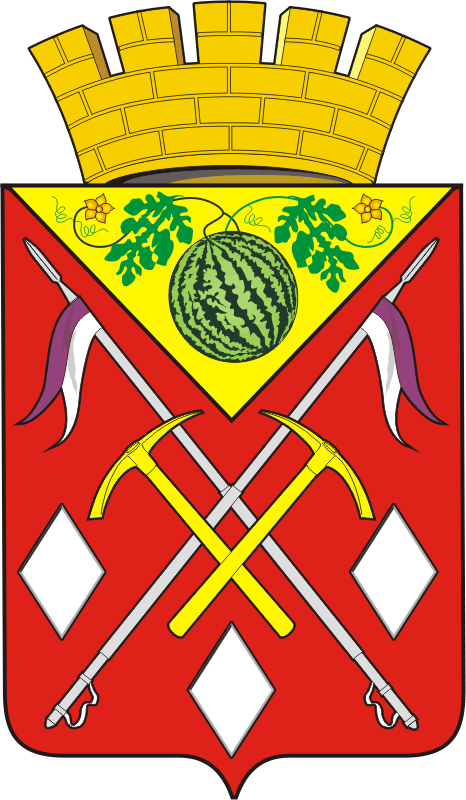 АДМИНИСТРАЦИЯМУНИЦИПАЛЬНОГООБРАЗОВАНИЯСОЛЬ-ИЛЕЦКИЙГОРОДСКОЙ ОКРУГОРЕНБУРГСКОЙ ОБЛАСТИПОСТАНОВЛЕНИЕ05.04.2022 № 650-п